Metodická reflexe z ověřování komplexní úlohy (KÚ) Místo použití KÚMetodické poznatkykód úlohyautor reflexeMgr. Ivana ŠubrtováškolaVOŠ a SPŠ, Šumperk, Gen. Krátkého 1obor vzděláníElektrotechnikatřída3. ročníkmísto výkonuOdborná učebna PCcílpraktické užití dovedností získaných v průběhu studiauplatnění výsledků učení, ke kterým směřovala výuka v oblasti teoretické přípravyověření získaných vědomosti v praxisamostatnost v práci  uplatnění dovedností s výpočetní technikou seznámení se stránkami Českého statistického úřadumotivace žákůjiná forma práce v matematice (změna)hodnoceníforma soutěžečasová náročnost 12 hodin2h + 2h + 2h (jednotlivé pracovní listy)4h + 2h (plakát + prezentace)průběh řešenížáci pracovali samostatně, dle pokynů v připravených pracovních listechpráce probíhala u PC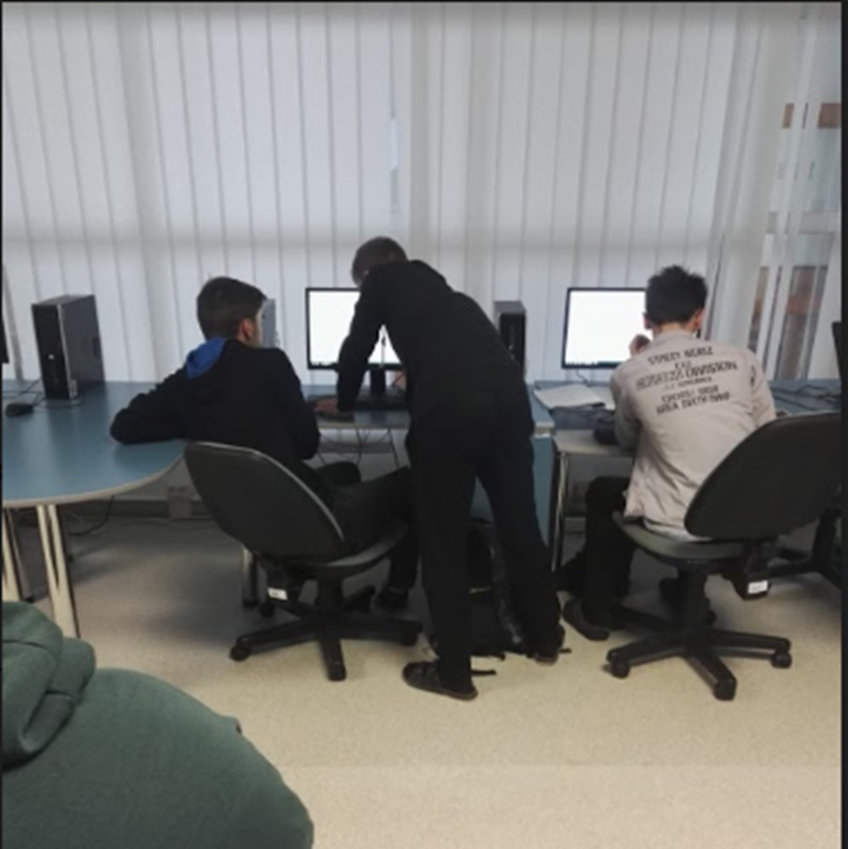 Viz prezentacepomůckyTechnické vybavení:počítače s přístupem na internetMS Word, Excel, PowerPointdataprojektor plátno na promítáníPomůcky učitele: pracovní listy (v elektronické podobě)Pomůcky pro žáka:psací potřeby, popř. pravítko, kalkulačkapřínos úlohyžáci ocenili možnosti aplikace Excelžáci si kladli při vyhledávání stat. údajů různé otázky k danému tématutýmová prácehodnoceníPro 1. dílčí část  jsem použila hodnocení pomocí bodůSamostatná práce – max 10 bodůList č. 1 – max 30 bodů (1) 10b.,2),3) 10b. 4)-6) 10b)List č. 2 – max 30 bodů List č. 3 – max 30 bodůHodnocení známkou:100  -  85 bodů … výborný84   -   70 bodů … chvalitebný 69   -   40 bodů … dobrý 39   -   20 bodů … dostatečný 19  -      0 bodů … nedostatečný Pro 2. dílčí čát – formou soutěžeHodnotí jednotlivé týmy + učitel (během prezentací)Škála bodů: 0 – 10 bodů Co hodnotíme – vyhledání a interpretace dat, přehlednost tabulek, grafůUcelené informace o souboru, odpovědi na případné dotazyPrezentace – prezentují všichni z týmu, mluvit zřetelně, nečíst z plátna, zapojit publikumDoporučenípro obory M, L0 - jeden pracovní list na dvouhodinovkuPro využití v oboru H – 1. část - vybrat jen jeden z pracovních listů + 2.část 2. dílčí částPředem – rozdělit se do skupin a doma promyslet téma, které budou zpracovávatV hodině - promítnout „Co je statistický plakát“ (více na stránkách czso.cz – soutěž)ve skupinách si žáci rozdělí práciupozornit žáky na závěrečnou prezentaci